Муниципальное образовательное учреждение дополнительного образованияЦентр информационных технологий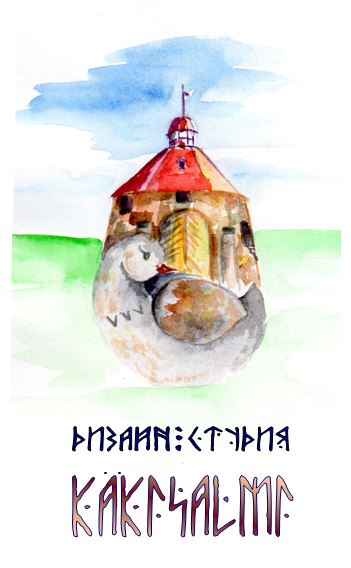 Педагогический проект сопровождения одаренных детей дизайн студии «Käkisalmi»«От Корелы до Приозерска»Номинация: индивидуализация образовательного процесса для особых групп обучающихсяАвтор: Емельянова Екатерина Александровнапедагог дополнительного образования, методист2020 г.г. ПриозерскЛенинградская областьСодержаниеАктуальность проектаСегодня много внимания уделяется развитию детской одаренности. Формирование эффективной системы выявления, поддержки  и развития способностей и талантов у детей и молодежи является одной из стратегических задач развития Российской Федерации, что отражено в Указе Президента РФ № 204 от 07 мая 2018 года. Данная идея поддерживается Федеральным проектом «Успех каждого ребенка», концепцией развития дополнительного образования, федеральным приоритетным проектом «Доступное дополнительное образование для детей». Успех работы в решении задач, определенных на государственном уровне, во многом будет зависеть от понимания сущности проблемы. Одаренный ребенок – это постоянное испытание для педагога. Сферы интересов такого ребенка пересекаются, и требуют определенной глубины знаний от учителя, педагога, наставника, находящегося с ним. Однако, это волшебный творческий процесс обоюдного обучения и развития, порой даже в самых неожиданных направлениях деятельности.Концепция продукта: заключается в последовательной работе с ребенком, начиная с обучения технике изготовления изделий, заканчивая умением использовать научные исследования для изготовления творческого продукта.Деятельность дизайн-студии «Käkisalmi» строится на двух трехгодичных программах. Осваивая первую программу, учащийся получает знания по кино и фотосъемке, а так же осваивает техники декоративно-прикладного творчества для создания героев и атрибутики мультфильмов. Переходя на обучение по второй программе студии, учащийся более полно погружается в проектную исследовательскую  деятельность для создания как предметов декоративно-прикладного творчества, так и героев будущих мультфильмов. Отличительная особенность деятельности объединения это работа с традиционными техниками изготовления изделий декоративно-прикладного творчества (традиционная кукла, вышивка, вязание, ткачество и т.д.)    Инновационность данного проекта состоит, с одной стороны, в свободе творческого подхода к изучаемому материалу, а с другой – в исследовательском подходе ребенка к предмету деятельности. Цель: поддержка и развитие одаренного и талантливого учащегося средствами художественного творчества и исследовательской деятельности.Задачи:через увлечения привлечь учащегося к творческой деятельности;научить искать, анализировать и применять на практике полученную информацию;на основе полученных знаний, развиваться, получая более новые знания, как теоретические (исследовательские), так и практические (техники).Участники проекта: обучающиеся дизайн-студии «Käkisalmi»Место реализации проекта: муниципальное образовательное учреждение дополнительного образования Центр информационных технологий188760, г. Приозерск, ул. Северопарковая, д.5Материально-техническая база объединения:Компьютерный класс (12 компьютеров - ученических рабочих мест, 1 компьютер – рабочее место педагога, 1 ноутбук)ПроекторИнтерактивная доскаДоступ в сеть интернетПрограммы по обработке изображений.Компьютерная программа по составлению схем для вышивки PS Stitch 10Программы по созданию видеофильмов Windows Movie Maker, Sony Vegas Pro.Фотоаппарат, видеокамера, микрофонШтативЦветной принтерТкани, иглы, ножницы, пяльцы, бердо, дощечки для ткачестваБумага, карандаши, фломастеры, маркерыУтюг, фен, дрель ручнаяПрибор для выжигания, клеевой пистолетПриродные материалыШвейная машинкаЭтапы реализации проектаСодержание и механизм реализации проекта.Начальный этап. «Знакомство» Задача: через увлечения привлечь учащегося к творческой деятельности.На начальном этапе обучения педагог должен познакомить ребенка с необходимым для деятельности инструментарием – научить разным техникам изготовления изделий (для художественной направленности) при этом, как правило, речь идет о репродуктивном методе обучения, т.е. педагог показывает – ребенок делает.И в это время мы теряем ребенка, потому, что монотонный труд, свойственный рукоделию, ему не интересен. Он хочет создать что-то свое, но еще не знает, как это сделать.На этом этапе задача педагога познакомиться с ребенком, выявить сферу его интересов и начинать обучение, основываясь на той тематике, которая интересная ребенку.Пример:  в студию пришла ученица, которая очень любит читать серию «Коты – воители», и так она увлечена этой историей, что сама придумывает небольшие рассказы про героев. Это хорошо – у нас уже есть сценарий небольшого мультфильма. Далее, надо ребенка познакомить с теми видами мультипликации, которые мы можем сделать в стенах объединения. Она выбрала кукольные мультфильмы и технику изготовления кукол. Изготавливая любимого героя, ученица более охотно подходит к изучению монотонной техники сухого валяния шерсти.Итог: мотивированный ребенок заинтересован в получении информации, которая поможет ему прийти к намеченной цели.Второй этап. «Начало»Задача: научить искать, анализировать и применять на практике полученную информацию.Итак, у нас есть мотивированный ребенок, который старательно делает, то, что он знает и любит, облекая свои фантазии в материальную оболочку. Но, вскоре он столкнется с проблемой – а как это сделать? Конечно, педагог может дать ему готовый ответ, но куда интереснее поиск. И тут задача педагога - научить ребенка искать. К сожалению, это тоже проблема. Обычно ребенок опирается или на уже имеющиеся у него знания, или находит первый попавшийся вариант и начинает с ним работать. Пример: ученик задумал сделать кукольную композицию, иллюстрирующую подвиг своего прадеда в годы войны. В этой работе советские танковые войска противостоят немецким войскам. На этапе создания эскизов к работе, стало понятно, что ребенок имеет очень поверхностные знания о том, что хочет делать. И началась работа с информацией. В процессе создания работы, он выяснил, что форма военных отличается не только по званиям, но и по родам войск. Армии разных государств имеют разную форму и вооружение. Танки имеют разную форму и защитный окрас, зачем танку защитный окрас. Таким образом, педагог учит находить и систематизировать полученный материал и начинает вводить ребенка в проектную деятельность. Как и в первом этапе, здесь важна мотивация. Но, этот этап более сложный, и ребенок, столкнувшийся с определенными трудностями, может потерять интерес к данной деятельности. По этому важно внимание педагога к мелочам, и если у ребенка совсем не получается найти нужную ему информацию, то подготовить ему пути отступления, даже, иногда меняя тему задания, но оставляя возможность вернутся к данному материалу позже, если он действительно важен ученику.    Итог: ребенок, мотивирован на поиск информации и новых техник выполнения задуманного.Третий этап. «Проект»Задача: на основе полученных знаний, развиваться, получая более новые знания, как теоретические (исследовательские), так и практические (техники).На этом этапе учащийся уже имеет определенные достижения в своей творческой деятельности, у него есть осознанное стремление к более глубоким знаниям и умениям.В своей деятельности, прорабатывая историю, мы неизбежно приходим к краеведению. Много лет я пыталась выяснить, какой же «региональный компонент» в декоративно-прикладном творчестве есть у Приозерского района? Особенность этого места в его расположении – это всегда был приграничный город. В свое время здесь проживали разные народы – корелы, новгородцы, шведы, финны, немцы и т.д. Жестокие завоевательные набеги уничтожали культуру народа, населяющего эти места. При помощи научных сотрудников крепости-музея «Корела» и археологических трудов Кочкуркиной С.И., мне удалось открыть для себя немаловажный факт – город Корела (ныне Приозерск) был основан корельскими племенами и являлся столицей племен, а полноводная Вуокса позволяла ему быть еще и большим торговым, богатым местом. Так началось наше увлечение корелами, соседними народами и эпосом «Калевала». Мы изучаем костюмный комплекс, традиционные ремесла, быт разных народов, основываясь на трудах археологов, фондах крепости – музея «Корела», виртуальных экскурсиях музеев России и Европы, тематических группах в социальных сетях.  В жизни каждого ребенка есть место сказке. Учащиеся объединения своих работах использовали знакомые с раннего детства сюжеты русских сказок. Вот, например, работая над сказкой «Кот, лиса и петух», автор проекта поместил героев в современный мир, они разговаривают по мобильному телефону, умеют обращаться с компьютером и т.д. Но костюмы у них (и это тоже идея автора) стилизованы под традиционные русские. Например, Кот носит косоворотку, порты и сапоги. Да и убранство дома сильно напоминает убранство русской избы (в этой работе автор проекта впервые узнала о назначении некоторых предметов домашней утвари).  Традиционные сказки, которые знают дети, очень понятны для них, иное дело эпос «Калевала». 50 рун, даже в адаптированном детском варианте, это достаточно сложное произведение. По этому, мы начинаем с ним работать в старшем школьном возрасте. Рунический язык предоставляет большое поле для фантазии. Образы героев, описание одежды, описание некоторых обрядов и быта героев – это огромный простор для исследований. За последние годы были созданы такие проекты, как «Ильматар», «На просторах Калевалы», «Конь Хийси», «Кузнец Ильмаринен», «Айно», «Женские образы Калевалы». Не всегда ученику и педагогу хватает знаний, техник, умений. Такая ситуация сложилась с карельским костюмом, который обладает множеством металлических украшений. В своих поисках мы пробовали делать бумажные варианты, лепить из глины и самоотвердевающих пластиков, стилизовать вышивкой, но нужный эффект не достигался. Я считаю, что педагогу не стыдно признаться, что он чего-то не умеет или не знает. Процесс познания вместе с учеником становится интересной формой общения для всех. Итак, мы научились паять. Проект «Девы Севера», отражающий женские костюмы и комплекс украшений, присущий племенам корелы, весь, сумь, стал победителем областного конкурса проектной деятельности, а его автор номинантом на премию по поддержке одаренной молодежи  Губернатора Ленинградской области.В своих исследованиях мы стараемся найти научную, подтвержденную информацию. По этому, часто работаем с фондами крепости-музея «Корела», изданными трудами археологов, виртуальными экскурсиями Этнографического, Русского и других музеев. Ребята посещают мастер-классы педагогов этно-клуба «Параскева», которые организуются в рамках проведения областных мероприятий Центром «Ладога». Выезжая на конкурсы и профильные смены всероссийского уровня, получают этнографическую информацию и мастер-классы от педагогов-мастеров других регионов России.Мы давно выросли из только декоративно-прикладного творчества. Новая медийная жизнь толкнула нас объятия кино и фототворчества. Дизайн-студия «Кякисалми» реализует программы по созданию мультфильмов с участием традиционных кукол и фильмы, отражающие наши краеведческие поиски. Сегодня многие конкурсы реализуются в дистанте, и просят предоставить запись защиты проекта – мы оказались готовы к такой форме работы, на запись проекта собирается целая съемочная группа – оператор, фотограф, монтажер, звукооператор, актеры и т.д. Вместе с ребятами я овладеваю искусством общения в интернет пространстве, дети научили меня общаться в соц.сетях (они меня учат технике, а я их – что можно, а что нельзя показывать в интернете). Вместе мы научились общаться в zoome, и транслировать мастер-классы. Запросы в познаниях растут и не только корелы и Калевала волнуют ребят, но и жизнь народов – соседей. Эти знания отразились в проектах «Поморская парочка», «Воттоваара – песнь шамана», «Последняя кирха Кексгольма», «Девы Севера», «Новгородцы», «Крепость Корела».Проект «Последняя кирха Кексгольма» - пример развития темы. Сначала это был исследовательский проект и в результате родилась идея сделать макет кирхи. Так он перерос в творческий проект, реализованный совместно с изостудией Центра детского творчества, продуктом стали рисунки и макет кирхи. Затем родилась идея снять фильм и появился технический проект и продукт фильм. Все проекты были презентованы в конкурсной деятельности. Художественно-исследовательский проект занял 1 место во Всероссийском конкурсе достижений талантливой молодежи «Национальное достояние России», а технический проект стал призером Конкурса  научно-технического творчества учащихся Союзного государства «Таланты 21 века». Итог: ребенок самостоятелен в своей деятельности. Он умеет искать, анализировать и применять полученную информацию в процессе своей деятельности. Полученный опыт и продукт может применять для развития темы и получения другого продукта своей деятельности. Ожидаемый результат реализации проекта:учащиеся активны в творческой деятельности;учащиеся умеют искать, анализировать и применять на практике полученную информацию;учащиеся на основе полученных знаний, развиваются, получая более новые знания, как теоретические, так и практические.В подтверждение ожидаемого результата предоставляю Приложение 1 «Итоги работы дизайн-студии «Käkisalmi» в период с 2015 по 2020 год»Промежуточный итог деятельности.В проекте принимала участие 1 группа. За 5 лет состав группы остался постоянным (в большей части). Практически все участники показали успешное конкурсное участие. Художественное творчество – это основное направление деятельности объединения, но есть дети, которые больше любят фотографировать или снимать видео, а кому-то больше нравится монтаж видео. Я предоставляю ребятам возможность реализоваться в этих видах деятельности. Некоторые учащиеся проявили желание делиться накопленным опытом, они пробовали себя в проведении мастер-классов, реализации социальных проектов. Все ли дети этой группы одарены? Нет. Одаренные, талантливые или просто наученные – главное не то какой категории соответствует ученик, а в возможности так организовать пространство вокруг него, что бы он мог проявиться в творчестве. И еще один вопрос: могут ли дети с ОВЗ быть одаренными? Могут. Часто можно услышать, что прикладники и художники «не умеют говорить», по этому, с ними трудно делать проекты. В объединении занимались дети ОВЗ с разными заболеваниями, они были с сохранным интеллектом, но с речевыми проблемами. Сначала я ставила таких детей в пару с ребенком-нормой на защиту проекта. Ребенок-норма проговаривал защиту проекта почти полностью, а ребенок ЗПР произносил несколько слов (для него это большой труд). В некоторых конкурсах ребенку ЗПР позволяли читать проект (отработка этого умения занимала много времени и усилий самого конкурсанта). Через 2-3 года обучения мы выходим на защиту проекта по строго записанному тексту. На следующем этапе, ребенок может рассказывать не по тексту, а по собственному опыту (например, при защите авторской выставки).  Надо сказать, что и с учебой в школе у таких детей настает существенный прогресс – они уже могут рассказать задание у доски, написать текстовую работу и защитить ее. Как правило, такие дети очень аккуратно и дотошно выполняют изделие. Их фантазия порой выдает такие образы, какие ребенок-норма выдать не может. Занимаясь в объединении, они обретают уверенность в себе и умение презентовать продукт своей деятельности.Можно предположить, что дети настроены на успешное выступление в конкурсах. Это не так. Перед каждым конкурсом я говорю ребенку, что неважно, какое место он займет, главное в конкурсном движении это опыт. Ты соревнуешься сам с собой, ты участвуешь в конкурсе потому, что твои работы соответствуют определенному уровню. Главное в конкурсном движении  - это знания, новые умения, общение. Такой подход дает свои результаты. Часто на конкурсах я наблюдаю педагогов, которые давят на ребенка, заставляя его стремиться именно занять 1 место и как потом расстроен и обозлен ребенок не получив заветный приз. Надеюсь, что дети моего объединения не испытывают такие эмоции. И даже получив заветное 1 место, они понимают, что на этом ничего не заканчивается, а наступает время новых интересных открытий.В этом году ученица объединения выбрала профессию педагог дополнительного образования изобразительной и декоративно-прикладной деятельности и успешно поступила в Российский колледж традиционной культуры. Остальные участники группы продолжают обучение в школе.Подводя итоги, можно отметить, что в объединении дизайн-студии «Käkisalmi» созданы комфортные условия для развития детской одаренности: ребенок имеет возможность создавать творческий продукт, опираясь на исследования и грамотно презентовать его. Дети активны в общении и адаптированы к современным постоянно меняющимся условиям жизни. Проект реализуется достаточно долгое время, позволяя ребенку не только раскрыть свои творческие способности, добиться определенных успехов, но и презентовать накопленный опыт, определиться с выбором профессии.Опыт работы объединения был презентован на мероприятиях разного уровня, от муниципального до всероссийского. Приложение 2.Приложение 1«Итоги работы дизайн-студии «Käkisalmi»в период с 2015 по 2020 год»Участие в конкурсной деятельности.2019-2020 учебный год некоторые конкурсы, в которых мы постоянно участвуем, не были проведены, другие – перенесены на следующий учебный год.Специфика конкурсов проектной деятельности и всероссийских конкурсов декоративно-прикладного творчества предполагает конкурсное задание в виде демонстрации навыков (проведения мастер-классов), исходя из этого, каждый учащийся студии умеет организовать и провести мастер-класс.Учитывая достижения ребят в конкурсах различных уровней,  они были приглашены для проведения мастер-классов на мероприятия различного уровня:Областной праздник, посвященный Всероссийскому Дню семьи, любви и верности, который проходил в крепости-музее «Корела», мастер-классы по плетению венков и изготовлению традиционной куклы;2 региональный форум «Детство должно быть счастливым», посвященный реализации мероприятий Десятилетия детства в рамках государственной программы «Современное образование Ленинградской области». Мастер-классы по изготовлению традиционной лыковой игрушки «Солнечный петушок»;«Дни Ленинградской области в Москве» (г. Москва, п. Сокольники). Мастер-класс по созданию лыковой игрушки «Коза рогатая»Этнокультурный фестиваль «Россия – созвучие культур». Мастер-класс по изготовлению традиционной лыковой игрушки «Конь-огонь».Учащиеся студии являются постоянными участниками городских мероприятий, таких как День города Приозерск, Пасхальный свет и радость (на городской площади), День защиты детей.В 2017 году для презентации системы дополнительного образования Приозерского района на областном педагогическом совете, был создан буклет, титульный лист которого украшала вышивка «Крепость «Корела» созданная по авторской схеме разработанной в компьютерной программе PC Stitch учащейся объединения  Ребята студии активно участвуют в профильных сменах для одаренных детей:Ежегодно – профильная смена для одаренных детей ДОЛ «Омега» ЦИТ, где студийцы оттачивают свои умения в видео и фотосъемке, предоставляя на защиту проектов, созданных в течение смены свои видеофильмы и фотографии.Одна из таких работ заняла гран-при муниципального конкурса художественной деятельности детских оздоровительных лагерей «Дорога к славе»29.11 – 06.12.2017 Всероссийская профильная смена «Траектория технической мысли», ВДЦ «Смена». Учащиеся студии прошли отбор на областном уровне и по итогам успешного участия в конкурсах разных уровней получили путевки на смену, в ходе которой освоили профориентационные программы «Наука и интеллект», защитили творческий видеопроект.За достигнутые успехи ребята студии награждались путевками в МДЦ «Артек»Февраль 2017 – 2 ребенка Март 2017 – 2 ребенок Февраль 2018 – 2 ребенка Апрель 2018 – 3 ребенка Февраль 2020 – 1 ребенок Приложение 2Презентация опыта работы объединения дизайн-студия «Käkisalmi»16.10.2015 Мастер-классы по декоративно-прикладному творчеству и изобразительному искусству «Применение компьютерных технологий в работе объединения декоративно-прикладного направления деятельности. Программа PC Stitch, приемы работы» Место проведения: Центр информационных технологий, г. ПриозерскОрганизатор: Центр «Ладога»Присутствовали: педагоги художественной направленности учреждений Ленинградской области, 30 человек30.10.2015 Семинар-совещание с педагогами художественной направленности учреждений дополнительного образования. «Повышение качества образовательных услуг посредством использования современных образовательных технологий», выступление с темой: «Опыт участия в конкурсах всероссийского уровня художественной направленности» Место проведения: Михайловский замок Русского музея, г. Санкт-Петербург,Организатор: Центр «Ладога»Присутствовали: руководители, педагоги художественной направленности учреждений Ленинградской области, 27 человек26.08.2016 Муниципальный августовский педагогический совет «Образование в Приозерском районе: маршруты инновационного развития». Выступление с темой: «Организационные формы инновационной деятельности технической направленности»Место проведения: МОУ «Громовская СОШ»Организатор: комитет образования администрации муниципального образования Приозерский муниципальный район Ленинградской областиПрисутствовали: педагогические кадры Приозерского района, выступление на секции 12 человек30.11.2017 Всероссийская научно-практическая конференция «Проблемы качества и результативности функционирования организаций (учреждений) системы дополнительного образования детей и взрослых в современных условиях», выступление с темой: «Применение компьютерных технологий в работе декоративно-прикладного объединения»Место проведения: МДЦ «Смена»Организатор: Федеральный центр технического творчества учащихся федерального государственного бюджетного образовательного учреждения высшего образования «Московский государственный технологический университет «СТАНКИН»29.03.2017 Муниципальный фестиваль педагогических идей и достижений «Трансляция эффективных педагогических практик», выступление с темой: «Новые техники работы в объединениях прикладного направления» Место проведения: МОУ «Средняя общеобразовательная школа №1»Организатор: комитет образования администрации муниципального образования Приозерский муниципальный район Ленинградской областиПрисутствовали: педагоги художественной направленности Центра детского творчества, учителя технологии, 18 человек21.02.2019 Областной семинар-совещание «Использование современных медиатехнологий в работе по программам художественной направленности», выступление с темой: «Использование современных медиатехнологий в работе по программам художественной направленности. Опыт дизайн-студии «Käkisalmi»Место проведения: г. Выборг, Дворец творчестваОрганизатор: Центр «Ладога»Присутствовали: педагоги художественной направленности учреждений Ленинградской области, 48 человек10.06.2020 Конкурс «Лучшие практики дистанционного обучения в учреждениях дополнительного образования детей» - сертификат участника, представлен опыт ведения он-лайн занятия объединения дизайн-студия «Käkisalmi» (проекты)№ппНаименованиеСтр.Актуальность проекта3Концепция продукта3Инновационность3Цель3Задачи3Участники проекта3Место реализации проекта3Материально-техническая база объединения4Этапы реализации проекта4Содержание и механизм реализации проекта5Ожидаемый результат реализации проекта7Промежуточный итог деятельности8Приложение 1 «Итоги работы дизайн-студии «Käkisalmi» в период с 2015 по 2020 год»10Приложение 2  «Презентация опыта работы объединения дизайн-студия «Käkisalmi»15Приложение 3 Диагностика реализации проекта17Приложение 4 Отзывы на мероприятия, прошедшие в рамках реализации проекта21Приложение 5  Некоторые продукты деятельности учащихся объединения 26Приложение 6  Итоги трансляции опыта37Этапы проектаВопросыМероприятияПодготовительный:(2015 год)Выявление проблемы обученияАнализ деятельности объединения за прошедший период.Создание проекта по поддержке одаренных и талантливых учащихся.Подготовка методической и материальной базы объединения. Практический:(2015 – 2020 год)1 программа студии2015-2018 учебные годы2 программа студии2018-2021 учебные годыРеализация поставленных задач в процессе обучения детей, в том числе, одаренныхОрганизация работы объединения дизайн-студия «Käkisalmi», выявление и сопровождение одаренных и талантливых обучающихся Завершающий:(2021 год)Результаты реализации проектаПодготовка итогов реализации проекта.Презентация проекта.Корректировка пакета документов для  дальнейшей трансляции проект в рамках МОУ ДО ЦИТ и других учреждений дополнительного образования.№ппНаименование конкурса (федеральные, региональные, муниципальные уровни)Достижения2015-2016 учебный год2015-2016 учебный год2015-2016 учебный годВсероссийский фольклорный фестиваль «Хоровод традиций»Диплом лауреата 2 степениВсероссийский творческий конкурс «Безопасность на дороге – мой стиль жизни»Свидетельство участникаРегиональный этап Всероссийской акции «Спорт – альтернатива пагубным привычкам»1 местоОбластной фестиваль «Творческие проекты»3 место, специальный диплом жюри «За современный подход к традиционному искусству»Областной конкурс по безопасности дорожного движения «Дорога и мы»2 местоОбластной фестиваль детского творчества «Первые шаги»1 место;3 местоМуниципальный конкурс «Живет повсюду красота»2 местоМуниципальный этап Всероссийской акции «Спорт – альтернатива пагубным привычкам»1 местоМуниципальный этап конкурса «Дорога и мы»1 местоМуниципальная научно-практическая конференция школьников «Сферы знаний»2 местоМуниципальный этап Всероссийского конкурса детско-юношеского творчества по пожарной безопасности «Неопалимая купина» 1 место;2 место2016-2017 учебный год2016-2017 учебный год2016-2017 учебный годВсероссийский конкурс детско-юношеского творчества по пожарной безопасности «Неопалимая купина» 2 местоЕжегодный фестиваль войлока «Фелт Фест»Диплом участника.Областная выставка по итогам летней оздоровительной компании организаций дополнительного образования детейДиплом «За мастерство исполнения»Областной этап всероссийского конкурса «Юность России»участникиОбластной фестиваль «Творческие проекты»2 место, диплом «за творческий поиск»Областной фестиваль детского творчества «Первые шаги»2 место, 3 местоМуниципальный конкурс «Подарок родному городу»1 место, 3 местоМуниципальная выставка по итогам летней оздоровительной кампании «Солнечное лето»1 место,3 местоРайонный конкурс детского рисунка и декоративно-прикладного творчества «Зимушка-Зима»1 местоМуниципальный Пасхальный фестиваль «Красота Божьего мира»2 местоМуниципальная научно-практическая конференция школьников «Сферы знаний»2 место, приз зрительских симпатийМуниципальный этап областного конкурса «Первые шаги»Лауреат 1 степени,Лауреат 2 степени 2017-2018 учебный год2017-2018 учебный год2017-2018 учебный годВсероссийский фестиваль народной культуры «Наследники традиций»Специальный диплом жюриВсероссийский «Большой фестиваль»участиеОбластная выставка по итогам летней оздоровительной компании организаций дополнительного образования детей2 место, 3 местоОбластной фольклорный фестивальДиплом лауреата фестиваляОбластной конкурс «Творческие проекты»2 место3 место, диплом за мастерство исполненияОбластной конкурс «Золотые ручки»2 местоОбластной конкурс по безопасности дорожного движения «Дорога и мы»2 местоОбластной фестиваль детских театров моды и детских объединений моделирования и конструирования одежды «Мода и мы»3 местоРегиональный этап всероссийского конкурса кинематографистов «Десятая муза»2 местоОбластной фестиваль детского творчества «Первые шаги»участникиРайонный фотоконкурс «Экология-Безопасность-Жизнь»2 место, 3 местоМуниципальный конкурс детского творчества, посвященного празднованию Дня города Приозерск и Приозерского района «Живет повсюду красота»1 местоМуниципальный фестиваль национальных культур «В единстве наша сила»Дипломы участниковРайонный конкурс детского рисунка и декоративно-прикладного творчества «Зимушка-Зима»2 местоМуниципальный этап Всероссийской акции «Спорт – альтернатива пагубным привычкам»1 местоМуниципальный конкурс «Творческие проекты»2 местоМуниципальный этап конкурса «Дорога и мы»1 местоМуниципальный этап областного конкурса «Первые шаги»Лауреаты 1 степени, Лауреаты 2 степени, Лауреаты 3 степени, Дипломант 1 степениМуниципальная научно-практическая конференция школьников «Сферы знаний»2 место, 3 местоРайонный конкурс декоративно-прикладного творчества «Пасхальный свет и радость»3 место2018-2019 учебный год2018-2019 учебный год2018-2019 учебный годКонкурс научно-технического творчества учащихся Союзного государства «Таланты 21 века»2 местоВсероссийский конкурс научно-технического творчества учащихся «Юные техники 21 века»1 местоВсероссийский конкурс достижений талантливой молодежи «Национальное достояние России»1 местоВсероссийский конкурс «АПК – молодежь, наука, инновации»Грамота «За лучшую исследовательскую работу в области духовного наследия Российского государства»Региональный этап Всероссийской акции «Спорт – альтернатива пагубным привычкам»2 местоОбластной конкурс «Творческие проекты»Дипломы «за сохранение традиций»Областной конкурс по безопасности дорожного движения «Дорога и мы»2 местоОбластной этап всероссийского конкурса «Юность России»3 местоОбластной конкурс «От истоков к современности»2 место,3 местоРайонный конкурс детского рисунка и декоративно-прикладного творчества «Зимушка-Зима»участникиМуниципальный этап Всероссийской акции «Спорт – альтернатива пагубным привычкам»1 местоМуниципальный конкурс «Творческие проекты»2 место, 3 местоМуниципальный этап областного конкурса юных кинематографистов «Десятая муза»1 местоМуниципальный этап всероссийского конкурса «Юность России»1 место, 2 место, 3 местоМуниципальный этап конкурса «Дорога и мы»1 место, 2 место, 3 местоМуниципальная научно-практическая конференция школьников «Сферы знаний»2 местоРайонный конкурс декоративно-прикладного творчества «Пасхальный свет и радость»1 местоМуниципальный этап областного конкурса «От истоков к современности»1 место2 место2019-2020 учебный год2019-2020 учебный год2019-2020 учебный годВсероссийский конкурс изобразительного искусства и декоративно-прикладного творчества «Хоровод традиций»2 местоВсероссийский конкурс достижений талантливой молодежи «Национальное достояние России»1 местоРегиональный чемпионат Ленинградской области по профессиональному мастерству среди людей с ограниченными возможностями здоровья «Абилимпикс»3 местоОбластной фольклорный фестиваль «Ладожка»Грамоты финалистовОбластной конкурс «Творческие проекты», обучающаяся выдвинута кандидатом на присуждение премии по поддержке талантливой молодежи Губернатора Ленинградской области Дрозденко А.Ю.1 местоМуниципальный этап Всероссийского конкурса детско-юношеского творчества по пожарной безопасности «Неопалимая купина»1 местоМуниципальный конкурс «Творческие проекты»1 местоВ 2019 году учащаяся студии была награждена Благодарственным письмом Губернатора Ленинградской области Дрозденко А.Ю. за высокие результаты во всероссийских конкурсах. 